报 考 要 求1、报考年龄不限，凡参加上海音乐学院社会艺术水平考级主考场考试的考生全部采用用网络报名，请参阅“报名时间、流程及注意事项”。2、报考专业九级以上者（含九级）需通过我院乐理、视唱练耳相应级别的考试（西洋器乐中级，民族器乐、声乐初级），如未通过证书将暂缓发放。自2018年起，报考上海音乐学院社会艺术水平考级九级以上（含九级）的考生，报名时必须填写对应乐理证书编号，否则将无法报名。考 试 要 求请考生在考级日程公布后自行下载打印准考证/评分表，贴好照片带至考场。考生需持准考证参加考试，在指定地点侯考，无准考证者一律不准进入考场区。请家长谨慎安排出行时间，个人因私旅游、探亲不作为调考依据。考生到达候考地点后，凭准考证到指定候考区域等候工作人员领考。因我院考试区域有限，不能提供社会车辆停车位，尽情谅解。考生进入考场区域后，应听从工作人员安排，按序排队依次进入指定考场考试，如考生未在指定考场考试的成绩无效，按弃考处理。考试必须使用我院公布的规定曲目和教材，考官可要求考生在乐曲的任何段落开始或结束演奏。考生进入考场后将评分表交给考官评分，自行留存准考证。考生完成考试后，请带好随身物品按照指定通道迅速、有序的退离考场。为体现考试的公平公正，我院将对考级过程全程实地录像，考生需积极配合。收 费 标 准（参照文化部文科技发［2015］4号文件）1、器乐、声乐考级一级200元（含小提琴启蒙级、基础级），二级200元，三级200元，四级200元，           五级300元，六级300元，七级300元，八级400元，九级400元，十级400元。注明：以上收费包括考试费、证书费、快递费，不包含教材费和平台系统服务费。报名时间、流程及注意事项钢琴报名时间：4月15日—6月30日民乐、声乐报名时间：4月15日—7月31日弦乐、管乐、打击乐、吉他、电子琴专业报名时间：4月15日-9月10日以下是报名流程：1、登录上海音乐学院主页www.shcmusic.edu.cn进入“人才教育-社会教育”栏目，点击“考级网上报名”，或微信扫下方二维码进入“考级服务”即可轻松完成报名、付费。 2、在线完成注册，ID号码（即手机号码）是登录报名的唯一识别信息，考生需牢记。3、登录后，根据页面流程完成考生信息填写、专业和级别选择，在线支付相关费用。4、报名前请与指导老师协商好，需谨慎、正确选择报考级别，一旦付费成功将无法办理更改级别或退费。因报名时填写错误造成证书重制，费用由考生承担。5、打印准考证：报名成功后考生根据系统提示，在考级日程公布后（具体时间请查看简章中“考级日程”板块）登录上音官网(www.shcmusic.edu.cn) 进入“人才教育-社会教育”栏目，自行下载打印准考证评分表，粘贴考生本人照片。6、考试当天，请考生携带打印好的准考证/评分表至考试现场确认信息、领取相关发票，之后到候考处等待入场，考试时必须携带贴有照片的准考证/评分表，否则将不能参加考试。7、考试结束后，评分表留存学院，考生保留信息表。考生的证书均以邮寄方式发送。8、如要了解更多的考级信息，可查询www.shcmusic.edu.cn（上海音乐学院官网）点击“人才教育—社会教育—音乐考级”，或关注天下在网官方微信，请扫描下方二维码可获得更多考级资讯。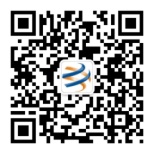 信 息 查 询请按本简章内规定时间使用指定方式打印准考证及评分表、查询考试时间、考场安排以及考试成绩。考务咨询电话:钢琴专业：021-64151212弦乐、民乐、声乐、管乐、打击乐、乐理及其他：021-64318640报名操作咨询:021-63174340（报名流程）证书邮寄查询 :18918381163（邮政）考级相关条例咨询 :021-64740920（上音考级办）考场安排、打印准考证、考试成绩查询方式： 登录上海音乐学院网站www.shcmusic.edu.cn点击“人才教育-社会教育-音乐考级”栏目查询微信查询：进入微信公众号txzwkxt，点击“考级服务”查询。其 它 事 项一、证书发放1、考级证书邮寄不再收取快递费，按考生报名时填写的邮寄地址发送（限上海市内，崇明、横沙、长兴三岛除外）。若证书未收到，请自发证日起的二个月内拨打电话18918381163查询证书发放情况，逾期不受理发放证书事宜。2、如遇证书邮寄地址变更或修改证书信息，请在发证前（最后二周关闭修改通道）登陆网站www.shcmusic.edu.cn，点击“人才教育-社会教育-音乐考级-考级证书考生信息修改表下载”。二、开具证明1、如特殊原因，需在证书发放之前开具证明的，请在考试成绩公布之后办理。2、请考生妥善保管好考级证书，遗失证书不予补办。若有遗失，考级办公室可以开具证明，办理者请携带考生准考证或考生本人有效证件办理。考 级 日 程钢琴专业：               考试日期：2017年7月29日起考试地点:上海音乐学院附中        地址：岳阳路38号具体考试时间、考场查询、打印准考证日期：2017年7月15日起     成绩查询日期：2017年9月30日起         查询方式：见“信息查询”板块证书邮寄日期：2017年10月30日起        证书查询电话：18918381163※教材:《钢琴考级曲集》附CD （2016版）黄烁（第1-5级）、戴高德（第6-10级）编；上海音乐学院出版社民族器乐专业：              考试日期：2017年9月16日起考试地点:上海音乐学院                地址：汾阳路20号具体考试时间、考场查询、打印准考证日期：2017年9月10日起成绩查询日期：2017年10月31日起     查询方式：见“信息查询”证书邮寄日期：2017年11月30日起     证书查询：18918381163各专业考试曲目报名时公布声乐专业（美声、民族、通俗、少儿）：考试日期：2017年9月16日起考试地点:上海音乐学院或另行通知                 地址：汾阳路20号具体考试时间、考场查询、打印准考证日期：2017年9月10日起成绩查询日期：2017年10月31日起   查询方式：“信息查询”证书邮寄日期：2017年11月30日起    证书查询：18918381163声乐考试要求：报考1-6级者，演唱两首歌曲（含规定曲目和相应程度的自选曲目各一首）；报考7-9级者，演唱三首歌曲（含规定曲目两首和相应程度的自选曲目一首）；伴奏：考生自行解决，考场提供钢琴，自备小型播放设备。规定曲目和自选曲目均按原调演唱。一级：能基本完整地演唱规定曲目。二级：能完整地演唱规定曲目，音准、节拍基本准确。三级：按指定调号完整地演唱规定曲目，能把握歌曲的基本内容，音准、节拍基本准确。四级：有一定的演唱方法，吐字清晰，能较好地表达歌曲的基本内容，音准、节拍基本准确。五级：演唱较完整，能正确表达歌曲的基本内容，台风好，发声方法基本正确，声音流畅，音准、节拍较好。六级：演唱较完整，台风端正，有一定的音乐表现力，发声方法基本正确，声音流畅。七级：能流畅地演唱规定曲目，有一定的声音表现力，掌握基本的发声方法，音准、节拍好。八级：能够较为流畅演唱，台风好，乐感强，发声方法基本正确，声音通畅，音准、节拍好。九级：有较好的演唱质量，台风好，乐感强，有塑造音乐形象的能力，发声方法基本正确，声音流畅，音准、节拍好。弦乐专业：                           考试日期：2017年10月21日起考试地点:上海音乐学院             地址：汾阳路20号具体考试时间、考场查询、打印准考证日期：2017年10月1日起成绩查询日期：2017年11月28日起               查询方式：见“信息查询”证书邮寄日期：2018年1月4日起                 证书查询：18918381163小提琴考级曲目报名时公布，所有乐器须自备，9级（含9级）以上考试现场不备校音员，请考生自行校音后入场。管乐、打击乐、吉他、电子琴专业：考试日期：2017年11月18日起考试地点:上海音乐学院或另行通知                          地址：汾阳路20号具体考试时间、考场查询、打印准考证日期：2017年11月1日起成绩查询日期：2017年12月31日起      查询方式：见“信息查询”证书邮寄日期：2018年2月4日起        证书查询：18918381163※ 电子琴（单排键）考生乐器自备，考场只提供琴架※ 双排键考场提供YAMAHA EL-900考试用琴乐理、视唱练耳专业：见2017年上海音乐学院乐理考级简章。考 级 教 材 目 录《2016版钢琴考级曲集》戴高德、黄烁 编；上海音乐学院出版社《小提琴考级曲集》（2011版）上海音乐学院小提琴专业委员会 编；上海音乐学院出版社《中提琴考级曲集》沈西蒂等 编；上海音乐学院出版社《大提琴考级曲集》林应荣 编；上海音乐学院出版社《低音提琴考级曲集》唐毅民 编；上海音乐学院出版社《声乐考级曲集》（修订版）美声卷、民族卷、通俗卷、少儿卷；上海音乐出版社《二胡考级曲集》王永德、陈春园 编；上海音乐学院出版社《二胡考级音阶、琶音、练习曲》王永德 编；上海音乐学院出版社《中国二胡考级曲集》王永德 编；上海音乐出版社《古筝考级曲集（2014修订版）》何宝泉、孙文妍 编；上海音乐学院出版社《古琴考级曲集》戴晓莲 编；上海音乐学院出版社《琵琶考级曲集》周丽娟 编；上海音乐学院出版社《琵琶考级曲集》叶绪然 编；上海音乐出版社《琵琶考级练习曲》周丽娟 编；上海音乐学院出版社《琵琶考级练习曲曲集》叶绪然 编；上海音乐出版社《柳琴考级曲集》吴强 编；上海音乐出版社《扬琴考级曲集》成海华 编；上海音乐出版社《中国扬琴考级音阶与练习》成海华编  上海音乐学院出版社《唢呐考级曲集》刘英 编；上海音乐出版社《唢呐考级曲集》刘英 编；上海音乐学院出版社《葫芦丝、巴乌考级曲集》杨建生 编；上海音乐学院出版社《中阮考级曲集》诸新诚 编；上海音乐学院出版社《笙考级曲集》徐超铭 编；上海音乐出版社《笙考级曲集》徐超铭 编；上海音乐学院出版社《笛子考级曲集》张煜 编；上海音乐学院出版社《笛子考级曲集》鲍敖法 编；上海音乐出版社《长笛考级曲集》何声奇 编；上海音乐学院出版社《双簧管考级曲集》孙铭红 沙剑麟 编；上海音乐学院出版社《单簧管考级曲集》赵曾茂 编；上海音乐学院出版社《大管考级曲集》赵准 等 编；上海音乐学院出版社《萨克斯管考级曲集》章啸路编；上海音乐学院出版社《小号考级曲集》陈嘉敏 编； 上海音乐学院出版社《圆号考级曲集》姚复鸣 编； 上海音乐学院出版社《次中音号、小低音号考级曲集》罗光鑫 编；上海音乐学院出版社《长号考级曲集》李大力 编；上海音乐学院出版社《大号考级曲集》罗光鑫 编；上海音乐学院出版社《打击乐考级曲集》薛宝伦 编；上海音乐学院出版社《吉他考级曲集》叶登民 编；上海音乐学院出版社《民谣吉他考级曲集》叶登民 龙云春 林朝 周革生 编；上海音乐学院出版社《电子琴考级曲集》朱磊 、麦子婴、曾梦、吴丹 编；上海音乐学院出版社《双排键电子琴考级曲集》朱磊 编；上海音乐学院出版社《手风琴考级曲集》徐达维、石震明 编；上海音乐学院出版社《乐理视唱练耳考级教程》蒋维民、周温玉 编；上海音乐学院出版社